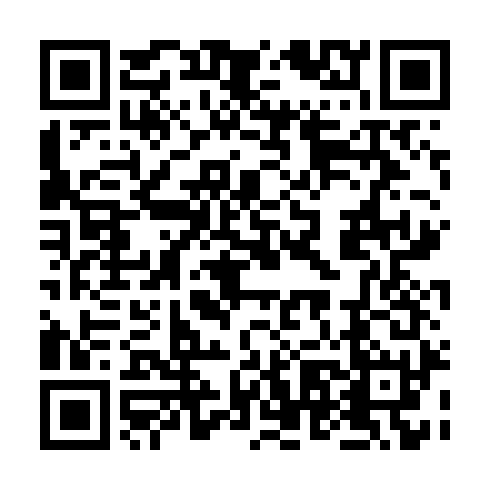 Ramadan times for Abadi Shah Maki Sharif, PakistanMon 11 Mar 2024 - Wed 10 Apr 2024High Latitude Method: Angle Based RulePrayer Calculation Method: University of Islamic SciencesAsar Calculation Method: ShafiPrayer times provided by https://www.salahtimes.comDateDayFajrSuhurSunriseDhuhrAsrIftarMaghribIsha11Mon5:245:246:4012:364:006:346:347:5012Tue5:235:236:3912:364:006:346:347:5013Wed5:225:226:3812:364:006:356:357:5114Thu5:215:216:3712:364:006:356:357:5115Fri5:195:196:3612:354:006:366:367:5216Sat5:185:186:3512:354:006:366:367:5217Sun5:175:176:3312:354:006:366:367:5318Mon5:165:166:3212:354:006:376:377:5319Tue5:155:156:3112:344:006:376:377:5420Wed5:145:146:3012:344:006:386:387:5421Thu5:135:136:2912:344:006:386:387:5522Fri5:125:126:2812:334:006:396:397:5523Sat5:115:116:2712:334:006:396:397:5624Sun5:105:106:2612:334:006:406:407:5625Mon5:095:096:2512:324:006:406:407:5726Tue5:075:076:2412:324:006:416:417:5727Wed5:065:066:2312:324:006:416:417:5828Thu5:055:056:2212:324:006:416:417:5829Fri5:045:046:2112:313:596:426:427:5930Sat5:035:036:2012:313:596:426:427:5931Sun5:025:026:1912:313:596:436:438:001Mon5:015:016:1812:303:596:436:438:002Tue4:594:596:1712:303:596:446:448:013Wed4:584:586:1612:303:596:446:448:024Thu4:574:576:1512:293:586:456:458:025Fri4:564:566:1412:293:586:456:458:036Sat4:554:556:1312:293:586:456:458:037Sun4:544:546:1212:293:586:466:468:048Mon4:534:536:1112:283:586:466:468:049Tue4:524:526:1012:283:576:476:478:0510Wed4:504:506:0912:283:576:476:478:06